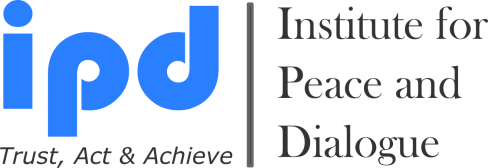 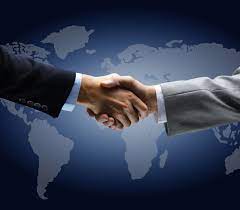 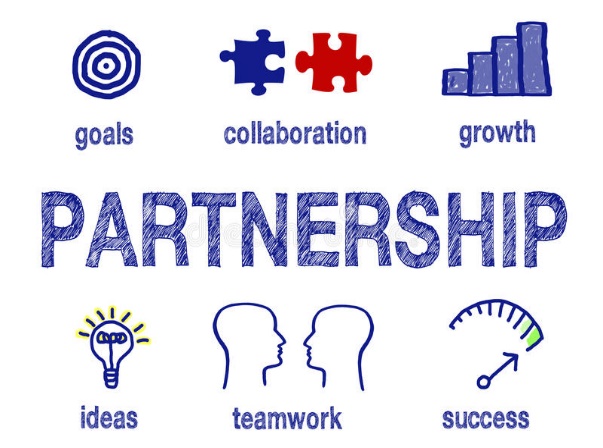 Customer Base Capacity Building & Personal Development Training Programs (Upon request Online or Onsite available)Registration Form for Sending Partner Company, Organisation & Group LeadersAfter submission of filled Registration Form you will receive soon by email IPD ProposalPrivileges for Sending Group Leader - If number of paid participants at least 21 people - Accommodation, breakfast & lunch, Basel city public transport ticket and training cost expenses will be free for 1 Group Leader- If number of paid participants at least 26 people - Economic base international roundtrip flight tickets, visa and travel insurance, Accommodation, breakfast & lunch, Basel city public transport ticket and training cost expenses will be free for 1 Group Leader- All prices include 10% Award for partner sending organisation (bank transfer expenses will not be charge by IPD during Award payment process)1. Partner Organisation Name: _________________2. Partner Organisation Type Individual Group Leader              Government                     Private               Public       Foundation              Intergovernmental Organisation            Academic institution or school          Social Gro               Other _____3. Contact details (Country, Address, website, telephone, fax, email): __________________4. Contact person (Sex, Name, Surname, telephone, email and skype address): _____________5. Desired Event Venue Basel, Switzerland Other Swiss city (Please specify): ________ Other countries (Please specify): _________6. Desired Language of Training Course or Event English  Other: Please specify ________ (Other languages also possible upon request and availability of trainer) 7. Desired Event Dates & Duration (Please clarify includes planned 1 day for arriving, 1 day for departure day, Class Days number and desired Sightseeing Days)From DD/MM/YYYY        until        DD/MM/YYYY8. Desired Participation Type:     Online                  Onsite9. Expected Participants number in 1 group: _________Please note that 1 free place for Group Leader is available if paid group participants number more than 20 person.10. Expected Group number per year: _____________11. Do you need Accommodation & Seminar Room from IPD side during Training Course period? YesIf Yes, which type of accommodation your participants wish to stay?- Single room: How many participants?  ______ - Double room: How many participants? ______           - Triple room: How many participants?   ______ No If No answer, please clarify the booked hotel name includes seminar room and location name _______OR who will be responsible for accommodation and seminar room expenses? _______________12. Who will finance Participation Fee of Group of Participants Sending Partner Company / Organisation / Group Participants themselves Sponsor of Partner (Please specify): _________ Family member Other sources13. Level of your Group of Delegation Young Employees       Middle Level Employees    Senior Level Employee    Students or Researchers _______ Schoolchildren Other Group of Participants (Please specify) _______14. Total number of employees in your organisation / company: ____________15. Please select the subject/s which you are interested as part of the Training Course Coaching, Mentoring, Case Management, Personal & Organisational Development Effective Human Resources Management: Strategic Roles, Responsibilities & Recruitment Process Humanitarian Aid, Migration, Human Trafficking & Refugees Leadership, Personnel Administration & Team Management  Talents Development, Employee Performance Management & Successful Employee Motivation Incident & Crisis Management Management Employee Integration, Planning Gender, Diversity Management & Inclusion & Cross-Cultural Awareness Leadership Culture, Social Responsibility, Ethics & Trust Building Time Management, Strategic Project Planning, Writing & Management Effective Conflicts Prevention, Management, Resolution & Transformation Peacebuilding, Peacekeeping & Non-Violence Actions Interreligious & Interfaith Dialogue Mediation & Negotiation Skills Environment Base Conflicts, Global Mining, Disaster Risks, Climate Change & Food Security Trauma, Healing, Reconciliation & Forgiveness Presentation Skills, Working with Media, Advocacy, Public Relations & Capacity Building International Law (Criminal Law or Migration Law or Commercial Law) & Justice Arbitration, Alternative Dispute Resolution (ADR) and Litigation Human Rights, Active Participation, Election & Observation Anti-Corruption & Transparency Diplomacy, International Security, Disarmament & International Relations International Humanitarian & Trade Organisations Global Economy Social Work Psychology Women & Children Rights, Gender Equality  Municipality & Community Development Other topics: Please specify __________________16. What kind of other Event or Cooperation Models you wish to organise with IPD? Conferences & Forums       Seminars                    Summer or Winter Camps       Exhibition Research Programs             Exhibitions                 Sightseeing Special Scholarship & Award Programs dedicated Sponsor name Other Desired Events: Please specify _________ Study Visit Tours: Please specify which kind of institutions you wish to visit? For example: INGO, NGO, Foundations, State Institutions, Diplomatic Missions, Universities, Think Tank Institutions and etc. _______________________________Important Details of Each Participants needed forAccommodation Booking & Visa Process1. Sex:2. Name:3. Surname: 4. Passport N:	5. Passport expire date:6. Date of birth: DD.MM.YY7. Office & Personal E-mail:8. Post address: Zip code, country, city, region, street, house, building and etc. all useful details:9. Citizenship: 10. Desired Accommodation Type:      Single          DoubleIf you have any more questions or proposals, please don’t hesitate to write us back via the following mentioned contact details. Name & Surname: Position: Contact Professional / Personal Email, LinkedIn Profile, Cell or WhatsApp Number: Date/Place:  ______________________Like & Follow us on Facebook https://www.facebook.com/Institute-for-Peace-Dialogue-105141534911793/?ref=page_internalIf you have any problem to contact with us via your office email, then please try to write us via online contact form or via your personal email or Skype, Facebook or LinkedIn and inform your IT Department about the existed technical problem.Looking forward building fruitful and durable partnership with YouContact person for any questionsMr. Fakhrinur HuseynliDirectorInstitute for Peace and Dialogue (IPD)Address: Ryffstrasse 23, 4056 Basel, SwitzerlandE: fhuseynli@ipdinstitute.chwww.ipdinstitute.ch Cell / WhatsApp: +41 76 431 61 70S: fakhrinur.huseynliLinkedIn Profile: https://www.linkedin.com/in/fakhrinur-huseynli-574776223/